                                                                                                                                                  Date:-20-04-2023                                                   Schedule of Admission of Class-1All Candidates with Post Lottery RTE 1 -30 will submit photocopies of all the required documents by 26.04.2023.PRINCIPALकेन्द्रीय विद्यालय क्रमांक 2 हिण्डन  KENDRIYA VIDYALAYA No.2, HINDAN 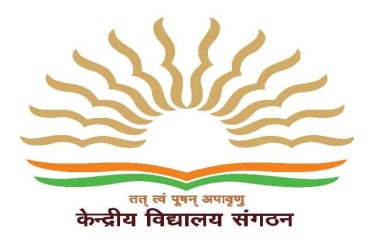 शिक्षा मंत्रालय के अधीन, भारत सरकार  Under Ministry of Education, Govt. of India    वायु सेना स्थल हिण्डन गाजियाबाद – 201004 (उत्तर–प्रदेश)Air Force Station, Hindan Ghaziabad -201004 (U.P)दूरभाष: (0120)फैक्स  Phone: (0120) 2657465 (Fax)  , 2984578, 2658540 (Office)                       वेब साईट Website-https://no2hindon.kvs.ac.in  Email  ईमेल ID –  kv2hindan@yahoo.co.in विद्यालय क्रमांक 064015 School No. 064015 स्टेशन कोड 546 Station Code: 546 के.मा.शि.बोर्ड पंजीकरण संख्या 2100042 C.B.S.E. Affiliation No. : 2100042 के.वि कोड 1422  KV Code: 1422Service Category-I             DatePost Lottery No.21-04-2023  TO 26-04-202301-86RTEDatePost Lottery No.21-04-2023 TO 26-04-202301-30Differently able(All Category)DatePost Lottery No.                 GENRAL21-04-2023 TO 26-04-202301-02                  SC21-04-2023 TO 26-04-202301                  OBC21-04-2023 TO 26-04-202301Single Girl ChildDatePost Lottery No.21-04-2023 TO 26-04-202301-06